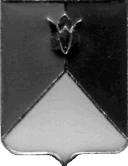 РОССИЙСКАЯ ФЕДЕРАЦИЯ  АДМИНИСТРАЦИЯ КУНАШАКСКОГО МУНИЦИПАЛЬНОГО РАЙОНАЧЕЛЯБИНСКОЙ  ОБЛАСТИПОСТАНОВЛЕНИЕот 01.11.2017 г.  № 2246Об внесении изменений в постановление администрации Кунашакского района от 05.10.2017 г. № 2018 В целях выполнения распоряжения Главы района от 11.07.2017г. №409-р «Об утверждении графика подготовки и рассмотрения материалов, необходимых для составления проекта решения Собрания депутатов Кунашакского муниципального района «О районном бюджете на 2018 год на плановый период 2019 и 2020 годов» и создания Межведомственной комиссии по бюджетным проектировкам на очередной финансовый год и плановый период»ПОСТАНОВЛЯЮ:Внести изменения в постановление администрации Кунашакского муниципального района от 05.10.2017 г. № 2018 г. «Об утверждении перечня муниципальных программ Кунашакского муниципального района на 2018 год и плановый период 2019-2020 гг.» (далее – постановление): - приложение к постановлению «Перечень муниципальных программ Кунашакского муниципального района на 2018 год и плановый период 2019 – 2020 гг.» изложить в новой редакции (прилагается).Начальнику отдела аналитики и информационных технологий Ватутин В. Р. разместить на официальном сайте Кунашакского муниципального района.Настоящее постановление вступает в силу со дня его официального опубликования. Глава района                                                                                                         С. Н. АминовПриложениек постановлению администрацииКунашакского муниципального районаот 01.11.2017г. № 2246ПереченьМуниципальных программ Кунашакского муниципального района на 2018 год и плановый период 2019-2020 гг.№ п/пНаименование муниципальной целевой программыИсполнитель программы1МП "Повышение безопасности дорожного движения в Кунашакском муниципальном районе на 2017-2019 годы"Подпрограммы:- МП "Создание безопасных условий для движения пешеходов в Кунашакском муниципальном районе - МП "Содержание, ремонт и капитальный ремонт автомобильных дорог общего пользования районного значения в Кунашакском муниципальном районе Администрация Кунашакского муниципального района2МП "Развитие социальной защиты населения Кунашакского муниципального района на 2017-2019 годы"Подпрограмма:- «Формирование доступной среды для инвалидов и маломобильных групп населения в Кунашакском муниципальном районе»Управление социальной защиты населения3МП "Повышение эффективности реализации молодежной политики Кунашакского муниципального района на 2017-2019 годы"Подпрограммы:- Патриотическое воспитание молодых граждан Кунашакского муниципального района- Молодые граждане Кунашакского муниципального районаУправление культуры, спорта, молодежной политики и информации4МП "Развитие муниципальной службы в Кунашакском муниципальном районе на 2018-2020 годы"Администрация Кунашакского муниципального района5МП " Управление муниципальным имуществом и земельными ресурсами на 2018-2020 годы"Управление имущественных и земельных отношений администрации Кунашакского муниципального района6МП "Профилактика терроризма и экстремизма на территории Кунашакского района на 2018-2020 года"Администрация Кунашакского муниципального района7МП «Развитие сельского хозяйства и рыбоводства Кунашакского муниципального района Челябинской области на 2017-2019 года»Администрация Кунашакского муниципального района 8МП «Установление границ населенных пунктов Кунашакского муниципального района»Администрация Кунашакского муниципального района 9МП «Переселение граждан из многоквартирного ветхо-аварийного жилищного фонда в Кунашакском районе на 2016 -2018 годы»Управление имущественных и земельных отношений администрации Кунашакского муниципального района10МП «Энергосбережение на территории Кунашакского муниципального района Челябинской области на 2018-2020 годы»Управление ЖКХСЭ11МП «Доступное и комфортное жилье – гражданам России в Кунашакском муниципальном районе Челябинской области на 2017-2019 годы»Подпрограммы:- Газификация в Кунашакском муниципальном районе- Оказание молодым семьям государственной поддержки для улучшения жилищных условий- Комплексное развитие систем коммунальной инфраструктуры- МП «Капитальный ремонт многоквартирных домов в Кунашакском муниципальном районе Управление ЖКХСЭ12МП "Организация общественных работ и временного трудоустройства безработных граждан, испытывающих трудности в поиске работы на территории Кунашакского муниципального района на 2018 год"Администрация Кунашакского муниципального района13МП "Развитие гражданской обороны, защита населения и территории Кунашакского муниципального района от чрезвычайных ситуаций природного и техногенного характера, обеспечение пожарной безопасности на 2018-2020 годы"Администрация Кунашакского муниципального района14МП "Развитие культуры Кунашакского муниципального района на 2018-2020 годы"Подпрограммы:- Совершенствование библиотечного обслуживания населения Кунашакского муниципального района;- Развитие дополнительного образования МКУДО ДШИ с. Халитово, МКУДО ДШИ с. Кунашак- Развитие музейной деятельности районного историко - краеведческого музея;- Развитие творческой деятельности, обеспеченности и улучшения материально-технической базы, пожарной безопасности районного Дома культуры и сельских Домов культуры;- Проведение культурно-массовых мероприятий в соответствии с Календарным планом Управления культуры, спорта, молодежной политики и информации администрации Кунашакского муниципального района;- Сохранение, исполнение, популиризация и охраны объектов культурного наследия, находящихся в муниципальной собственности;- Развитие туризма Кунашакского муниципального района.Управление культуры, спорта, молодежной политики и информации15МП «Развитие физической культуры и спорта в Кунашакском муниципальном районе на 2017-2019 годы.Управление культуры, спорта, молодежной политики и информации16МП «Обеспечение общественного порядка и противодействие преступности в Кунашакском районе на 2018-2020 годы"Администрация Кунашакского муниципального района17МП "Развитие образования в Кунашакском муниципальном районе на 2018-2020 годы"Подпрограммы:- Развитие дошкольного образования Кунашакского муниципального района - Развитие общего образования Кунашакского муниципального района- Развитие дополнительного образования Кунашакского муниципального района - Организация питания детей в муниципальных образовательных учреждениях- Отдых, оздоровление, занятость детей и молодежи Кунашакского муниципального района- Прочие мероприятия в области образования- Организация внешкольной и внеурочной деятельности- Развитие кадрового потенциала системы образования Кунашакского муниципального района - Комплексная безопасность образовательных учреждений Кунашакского муниципального района- Профилактика безнадзорности и правонарушений несовершеннолетних - Капитальный ремонт образовательных организацийУправление образования 18МП «Улучшение условий и охраны труда в Кунашакском муниципальном районе на 2016-2018 годы»Администрация Кунашакского муниципального района19МП «Комплексные меры по профилактике наркомании в Кунашакском муниципальном районе на 2017-2019 годы»Администрация Кунашакского муниципального района20МП «Развитие здравоохранения Кунашакского муниципального района на 2017-2019 годы»Подпрограммы:- Профилактика заболеваний и формирование здорового образа жизни. Развитие первичной медико-санитарной помощи- Профилактика и борьба с социально-значимыми заболеваниями в Кунашакском муниципальном районе- Профилактика материнской и детской смертности в Кунашакском муниципальном районе- Укрепление материально-технической базы в лечебно-профилактических учреждениях в Кунашакском муниципальном районе- Погашение кредиторской задолженности МБУЗ «Кунашакская ЦРБ»ГБУЗ «Районная больница с. Кунашак»21МП «Устойчивое развитие сельских территорий в Кунашакском муниципальном районе на 2016-2018 годы»Управление ЖКХСЭ22МП « Противодействия коррупции на территории Кунашакского муниципального района на 2017-2019 годы»Администрация Кунашакского муниципального района 